ՆԱԽԱԳԻԾ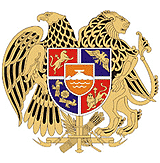 ՀԱՅԱՍՏԱՆԻ ՀԱՆՐԱՊԵՏՈՒԹՅԱՆ ԿԱՌԱՎԱՐՈՒԹՅՈՒՆՈՐՈՇՈՒՄ2019 թվականի  N     - ՆՀԱՅԱՍՏԱՆԻ ՀԱՆՐԱՊԵՏՈՒԹՅԱՆ  ԿԱՌԱՎԱՐՈՒԹՅԱՆ 2005 ԹՎԱԿԱՆԻ ՀՈՒՆԻՍԻ      29 - Ի N 1028-Ն ՈՐՈՇՄԱՆ ՄԵՋ ՓՈՓՈԽՈՒԹՅՈՒՆՆԵՐ ԵՎ ԼՐԱՑՈՒՄ ԿԱՏԱՐԵԼՈՒ ՄԱՍԻՆ---------------------------------------------------------------------------------------------------------------------Հայաստանի Հանրապետության հողային օրենսգրքի 34-րդ, 56-րդ, «Տեղական ինքնակառավարման մասին» ՀՀ օրենքի 4-րդ, 5-րդ  հոդվածների և «Նորմատիվ իրավական ակտերի մասին» ՀՀ օրենքի 33-րդ հոդվածի 1-ին կետի, 34-րդ հոդվածի պահանջներին համապատասխան՝ Հայաստանի Հանրապետության կառավարությունը    ո ր ո շ ու մ     է.«Հայաստանի Հանրապետության կառավարության 2005 թվականի հունիսի 29–ի «Հայաստանի Հանրապետության Լոռու մարզի Մղարթի գյուղական համայնքի վարչական սահմանների նկարագիրը հաստատելու և Մղարթի գյուղական համայնքի վարչական սահմաններում գտնվող` պետական սեփականություն հանդիսացող հողամասերն անհատույց սեփականության իրավունքով համայնքին փոխանցելու մասին»  N 1028-Ն որոշման մեջ կատարել հետևյալ փոփոխությունները և լրացումը.որոշման 2-րդ կետում՝ա. «707,0» թիվը փոխարինել «707,04366» թվով,բ. «12,45» թիվը փոարինել «12,49366» թվովորոշման 3-րդ կետում՝ա. «ա» ենթակետում «707,0» թիվը փոխարինել «707,04366» թվով,բ. «բ» ենթակետի` «203,37» թիվը փոխարինել «203,32634» թվովորոշման N 4 հավելվածում` ա. «Բնակավայրերի» տողը շարադրել նոր խմբագրությամբբ. «Ընդամենը» տողը շարադրել նոր խմբագրությամբՈրոշման N 6 հավելվածում ա. «029-008» տողից հետո լրացնել նոր տողովբ.  «Ընդամենը» տողը շարադրել նոր խմբագրությամբ5) Որոշման N 7 hավելվածումա. «029-010» տողում «0,80» թիվը փոարինել «0,75634» թվովբ. «Ընդամենը» տողում «0,80» թիվը փոարինել «0,75634» թվովՍույն որոշումն ուժի մեջ է մտնում պաշտոնական հրապարակմանը հաջորդող օրվանից:     ՀԱՅԱՍՏԱՆԻ  ՀԱՆՐԱՊԵՏՈՒԹՅԱՆ	                               ՎԱՐՉԱՊԵՏ`			      	Ն. ՓԱՇԻՆՅԱՆԲնակավայրերի12,493667,640,075634Ընդամենը707,0436616,87203,32634029-0140,04366ուսուցչի տունԸնդամենը12,493669,850,10,800,81